BEDFORD SCHOLARSHIP 2023TRAVEL AWARD UP TO £2,000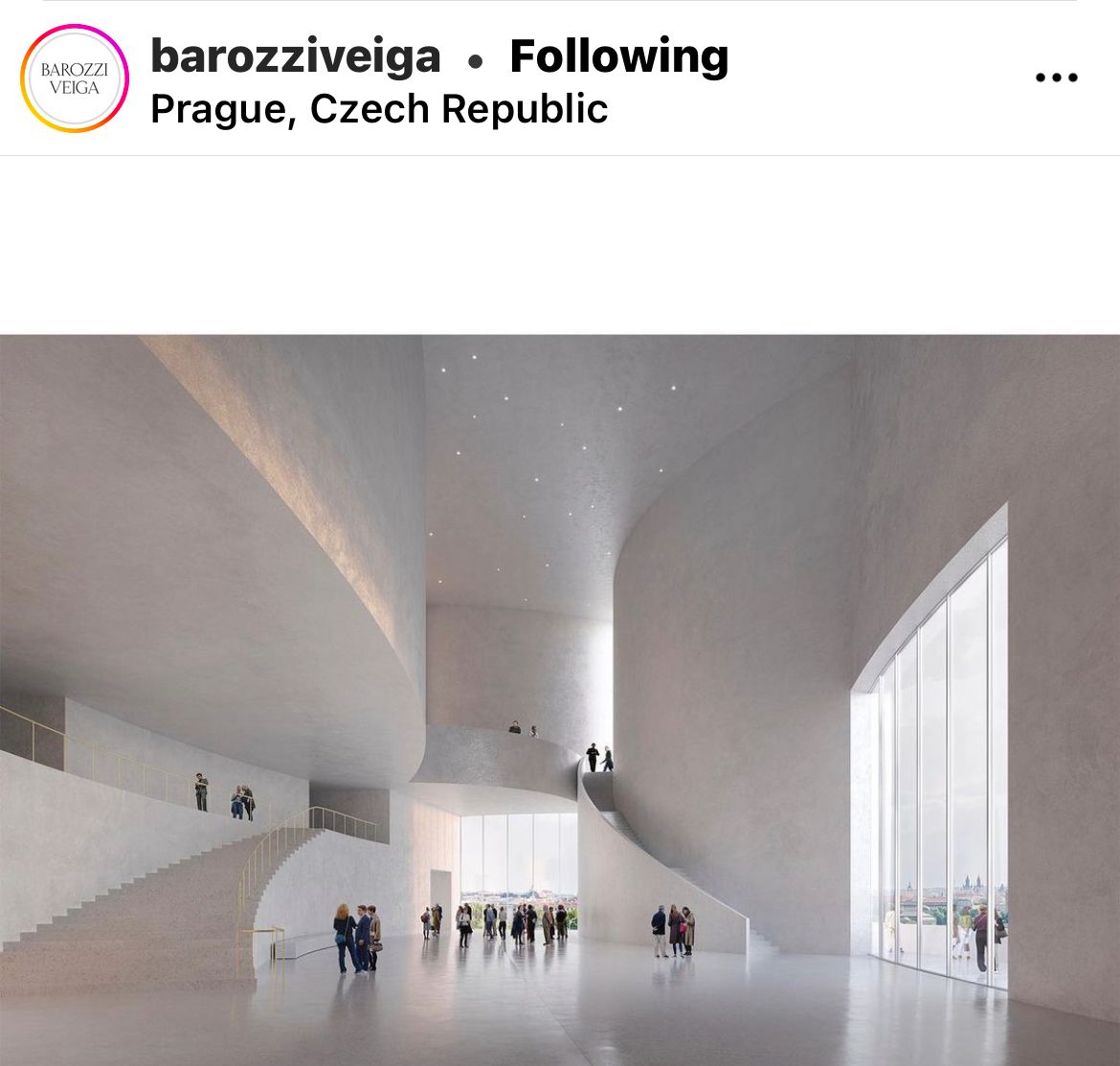 Visualisation by Barrozzi Veiga, Vitava Philharmonic HallThe Bedford Scholarship is awarded by the West Yorkshire Society of Architects to students that want to undertake research abroad related to their architectural studies or to extend their architectural knowledge outside of their university studies.The award is open to current students of Architecture from the University of Huddersfield, the University of Leeds, Leeds Beckett University, the University of Sheffield and Sheffield Hallam University.Applications should be e-mailed to the Bedford Judges by 23 March 2023. The judges will identify the most promising proposals. The short listed candidates will be notified by 6 April and asked to make a full presentation at an interview that will be held in Leeds on the afternoon of 18 May 2023. The winner(s) will be notified by the end of May. 75% of the prize money will be paid before the study visit.This should be undertaken during the summer break. The final presentation to WYSA members and students will be on the evening of 19 October, (TBC) when the final award of 25% will be made. A hard and a digital copy of the presentation should be provided.Please send the completed application formby 23 March 2023bedford@wysa.org.ukBEDFORD SCHOLARSHIP 2023Student Name                                                      _______________________________________________Email Address                                                      _______________________________________________Mobile Number                                                   _______________________________________________ Course, Year and University                             _______________________________________________Tutor’s Name                                                        _______________________________________________Tutor’s Signature                                                 _____________________   Date_____________________Please complete the sections below without expanding them, so that the whole form does not exceed 2 pagesTitle of ProjectWhere do you want to go?       What are you going to study?How? (research method)Method of Presentation?Costs  - split into travel, subsistence, accommodationMap  (show timing, route, activity and travel details)A panel of judges will be selected and announced by West Yorkshire Society of Architects. The decision of the judges is final and binding.By submitting any works to WYSA the author allows WYSA a licence to use the works for WYSA publicity purposes.Any personal data submitted will be used solely for the scholarship purposes and will not be shared with outside interests.Declaration  I have read and understand the Rules and Conditions of Entry noted above and agree to be bound by these. I authorise the organisers of the scholarship to process and store all data supplied by me pertaining to my entry. Student Signature      ______________________                                               Date __________________Please return this form (max 2 pages with no other attachments), by 23 March tobedford@wysa.org.uk